XVIII MIĘDZYSZKOLNY KONKURS PIOSENKI ANGIELSKIEJ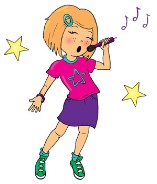 W SZKOLE PODSTAWOWEJ NR 7 IM. PARTYZANTÓW ZIEMI KIELECKIEJ W KIELCACH                                   Regulamin KonkursuOrganizatorzy zapraszają  uczniów  szkół podstawowych z Kielc i okolic do udziału                    w XVIII edycji  Międzyszkolnego Konkursu Piosenki Angielskiej.Celem imprezy jest  rozwijanie umiejętności językowych i muzycznych uczniów oraz prezentacja utworów  anglojęzycznych.W konkursie przewiduje się podział na dwie kategorie: wykonawcy z  klas IV – V oraz wykonawcy z klas  VI –VIII.Jury powołane przez organizatorów konkursu oceniać będzie:emisję głosu poprawność językowądobór repertuaruinterpretacjęogólny wyraz artystyczny Każdy wykonawca (solista lub  zespół wokalny) powinien zgłosić jedną piosenkę.   Twórczość własna mile widziana.Piosenki prezentowane z playbacku nie zostaną przyjęte do konkursu.W karcie zgłoszenia należy podać rodzaj akompaniamentu np. instrumenty, płyta CD, pamięć USB. Organizator udostępnia keyboard i gitarę akustyczną.Opisane płyty lub pendrive z nagranym podkładem instrumentalnym prosimy dostarczyć osobiście organizatorom bezpośrednio przed występem w dniu konkursu.   Każda szkoła może zgłosić 2 solistów oraz 1 zespół do 6 osób.	Finał Konkursu odbędzie się 18.03.2020 roku o godz. 9.30.Dla zwycięzców  konkursu  przewidziane są atrakcyjne nagrody. Patronat nad konkursem obejmują: Marszałek Województwa Świętokrzyskiego, Radio Kielce, wydawnictwa anglojęzyczne oraz Szkoła Muzyczna CASIO.Zgłoszenia do udziału w XVIII MIĘDZYSZKOLNYM KONKURSIE PIOSENKI ANGIELSKIEJ należy przesłać w terminie do 12.03 2020 roku  na adres: piosenka.ang.gim1@gmail.com  lub  Szkoła Podstawowa nr 7 im. Partyzantów Ziemi Kieleckiej w Kielcach, ul. Zimna 16 tel./ fax. 41-36-76-958Organizatorzy: Joanna Pluta (tel.728 854 788), Rafał Pitula, Daria Sobocińska Margiel.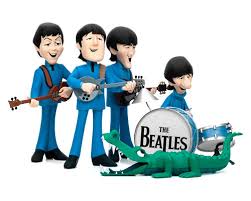 XVIII MIĘDZYSZKOLNY KONKURS PIOSENKI ANGIELSKIEJW SZKOLE PODSTAWOWEJ NR 7                                                                                    IM. PARTYZANTÓW ZIEMI KIELECACH UL.ZIMNA 16Karta zgłoszeniaJednostka delegująca (nazwa, adres, telefon)……………………………………………………………………………………………………………………………………………………………………………………………………………………………………………………………………………………………………Imię i nazwisko wykonawcy/wykonawców, klasa oraz tytuł utworu i oryginalny wykonawca.1………………………………………………………………………………………………………………………………………………………………………………………………………………………………………………………………………………………………………………………………………………………………………………………………………………………………………………………2……………………………………………………………………………………………………………………………………………………………………………………………………………………………………………………………………………………………………3.…………………………………………………………………………………………………………………………………………………………………………………………………………………………………………………………………………………………………Nazwa szkoły lub jednostki delegującej……………………………………………………………………………………………………………………………………………………………………………………………………………………………………………………………………………………………………………………………………………………………………………………………………………………………………………………..Rodzaj akompaniamentu(instrumenty, płyta CD, pendrive) oraz wymagania sprzętowe:.....................................................................................................................................................................................................................................................................................................................................................................................................................................................................Opiekun artystyczny (Imię i nazwisko, telefon, adres mail)…………………………………………………………………………………………………………………………………………………………………………………………………………………………………………………………………………………………………………………………………………………………………………………………………………………………………………………Prosimy o dołączenie zgody na przetwarzanie danych osobowych związanych                 z udziałem w XVIII Międzyszkolnym Konkursie Piosenki Angielskiej                               w Szkole Podstawowej nr 7 im. Partyzantów Ziemi Kieleckiej w Kielcach Zgoda na przetwarzanie danych osobowych związanych z udziałem w konkursach - Zgoda na przetwarzanie danych osobowych związanych z udziałem w XVIII Międzyszkolnym Konkursie Piosenki Angielskiej  w Szkole Podstawowej nr 7 im. Partyzantów Ziemi Kieleckiej w Kielcach Udzielenie poniższych zgód jest niezbędne do udziału dziecka w konkursie.Jako opiekun prawny ……………………………………………… (imię i nazwisko uczestnika konkursu)w związku z udziałem mojego dziecka w (nazwa konkursu) organizowanym przez Szkołę Podstawową nr 7 im. Partyzantów Ziemi Kieleckiej  w Kielcach (lub podać dane innego organizatora):1. Wyrażam zgodę na zbieranie i przetwarzanie przez Organizatora konkursu danych osobowych uczestników w postaci imienia i nazwiska, nazwy szkoły oraz klasy do celów przeprowadzenia konkursu.  Dane będą przechowywane przez okres nie dłuższy niż 1 rok kalendarzowy. W przypadku zwycięstwa lub wyróżnienia mojego dziecka w  konkursie:2. Wyrażam zgodę na podanie do wiadomości publicznej imienia i nazwiska mojego dziecka oraz nazwy szkoły, do której uczęszcza, na stronie www Organizatora, do celów ogłoszenia wyników konkursu. Dane zwycięzców i wyróżnionych będą przechowywane na www witrynie bezterminowo. 3. Wyrażam zgodę na publiczne imienne wręczenie mojemu dziecku dyplomu oraz nagrody 
(wraz z podaniem szkoły, do której uczęszcza) podczas uroczystego podsumowanie konkursu.4. Wyrażam zgodę na opublikowanie wizerunku mojego dziecka z uroczystości wręczenia nagród na stronie www Organizatora w artykułach stanowiących sprawozdanie przeprowadzenia ww. konkursu. Wizerunek będzie przechowywany na ww. witrynie bezterminowo. Administratorem danych osobowych zebranych w ramach ww. konkursu jest Szkoła Podstawowa nr 7 im. Partyzantów Ziemi Kieleckiej w Kielcach,  ul. Zimna 16.  Podane przez Państwa dane nie będą przetwarzane w celu marketingu bezpośredniego. Pozostałe dane na temat ochrony danych osobowych znajdują się na stronie: http://sp7.kielce.eu/. …………………………………………………………………… Czytelny podpis rodzica /opiekuna prawnego dziecka 